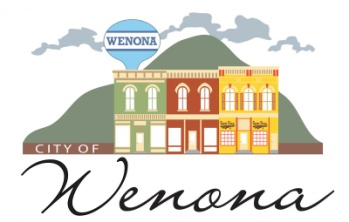 REGULAR MEETING AGENDAWenona City Hall226 South Chestnut Street, Wenona, IllinoisTuesday March 20, 2023, 7:00 P.M. Finance Committee meeting conducted at 6:30pmNote: At this meeting, the City Council may consider and act upon the items set forth in this Agenda.ALL CELL PHONES MUST BE TURNED OFF AT THE BEGINNING OF THE MEETINGACTING MAYOR	Inga Neste CITY CLERK	Debbie LongbonsCITY TREASURER	Jaclyn DeRubeis 	ALDERMENNathan AndersonDan LeifkerInga NesteRuss SkaggsRyne WhalenMatt ZulzCALL TO ORDERPLEDGE OF ALLEGIANCEROLL CALLAPPROVAL OF MINUTES (Motion to dispense with the reading of the minutes and approve the minutes as submitted)APPROVAL OF TREASURER’S REPORT (Motion to approve and place the Treasurer’s Report on file)APPROVAL OF MONTHLY BILLS (Motion to approve and pay bills as presented)APPROVAL OF TRAVEL REQUESTSCORRESPONDENCE/ANNOUNCEMENTS   Updated State Fire Marshall Inspection Report 505 South Walnut (Cleared)OLD BUSINESSUpdate on Rebuild Illinois Main Street and Downtown Capital Program (Sheila)(Dean)Update on 1st North Street Bridge Discuss condition of uptown pavilion area. Discuss and take action on ORDINANCE NO. 032023 AN ORDINANCE AMENDING SECTION 7-2-7 OF THE CITY CODE OF WENONA CONCERNING BOND REQUIREMENTS  NEW BUSINESSDiscuss and act on applications for 2023 store front Wenona Beautification grant. Discuss and act on termination contract of John Riley as Water & Sewer Manager & hire as street Superintendent. Discuss bond requirements for sidewalk, excavation, and demolition projects.Discuss regulations of propane tanks in town per Ord #3-7-7 (Pat Ong) ENGINEERING FIRM REPORT•	Project Updates by Chamlin Engineering – Dean ChalkeySTANDING COMMITTEE REPORTS (committee chair in bold)(Only those committees with problems/concerns will be addressed)A.	Finance: Inga Neste, Russ Skaggs, Ryne WhalenB.	Streets & Alley: Russ Skaggs, Matt Zulz, Nathan AndersonSuperintendent of Streets and Alleys (Jeff Peterson)C.	Purchasing: Dan Leifker, Matt Zulz, Inga NesteD.	Water & Sewer: Ryne Whalen, Nathan Anderson, Matt ZulzWater Assistant John Riley E.	Park & Recreation: Matt Zulz, Inga Neste, Ryne Whalen F.	Health and Public Safety: Nathan Anderson, Russ Skaggs, Dan LeifkerG.	Historical:  Russ Skaggs, Matt Zulz, Inga NesteH.           Office Manager (Sheila Healy)PUBLIC COMMENT (per Resolution 2016-02-15A, speakers are allotted 3 minutes)COMMENTS BY CITY COUNCIL MEMBERSEXECUTIVE SESSION 	Employees (Code informant, summer help or Streets/Water full time) (Employee Compensation)ACTION ON EXECUTIVE SESSION ITEMSADJOURNMENT